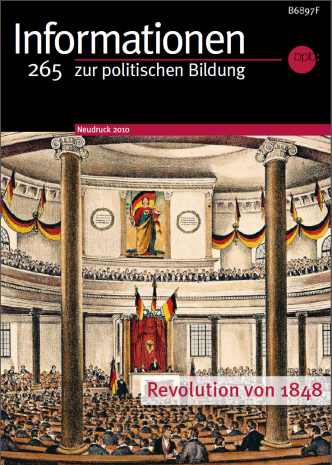 Aus: Bundeszentrale für politische Bildung (Hg.): Revolution von 1848 (Informationen zur politischen Bildung 265). Neudruck 2010.oder online unterhttps://www.bpb.de/izpb/9840/revolution-von-1848: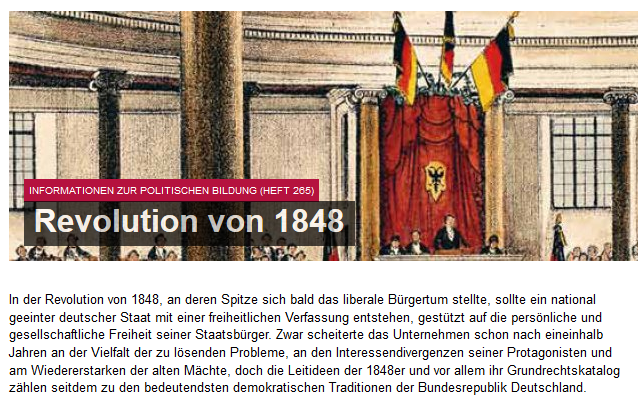 Interessendivergenzen - unterschiedliche InteressenProtagonist - Hauptfigur, hier: die wichtigsten RevolutionäreAnalyse der Überschrift:___________________________________________________________________________________________________________________________________________________________________________________________________________________________________________Analyse des Textes:______________________________________________________________________________________________________________________________________________________________________________________________________________________________________________Analyse des Bilds:________________________________________________________________________________________________________________________________________________________________________________________________________________________________________________Fragestellung des Materials:________________________________________________________________________________________________________________________________________________________________________________________________________________________________________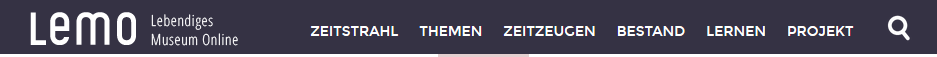 Aus: Lemo - Lebendiges Museum online. Onlineportal zur deutschen Geschichte. Kooperationsprojekt der Stiftung Deutsches Historisches Museum, der Stiftung Haus der Geschichte der Bundesrepublik Deutschland und des Bundesarchivs.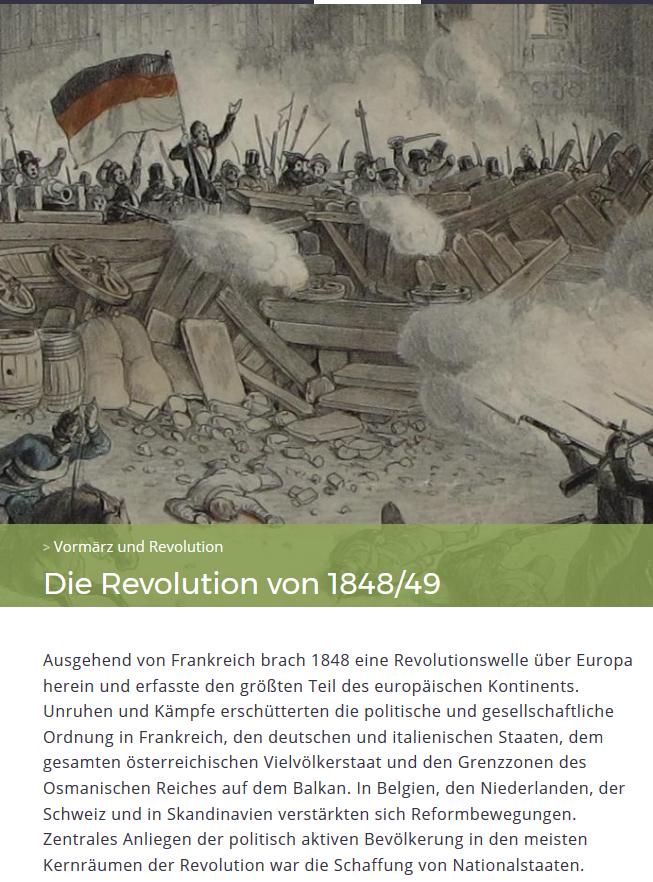 Aus: Scriba, Arnulf: Die Revolution von 1848/49, in: Lebendiges Museum Online (LeMO), Deutsches Historisches Museum, Berlin. URL: http://www.dhm.de/lemo/kapitel/vormaerz-und-revolution/revolution-1848.htmlAnalyse der Überschrift:___________________________________________________________________________________________________________________________________________________________________________________________________________________________________________Analyse des Textes:______________________________________________________________________________________________________________________________________________________________________________________________________________________________________________Analyse des Bilds:________________________________________________________________________________________________________________________________________________________________________________________________________________________________________________Fragestellung des Materials:________________________________________________________________________________________________________________________________________________________________________________________________________________________________________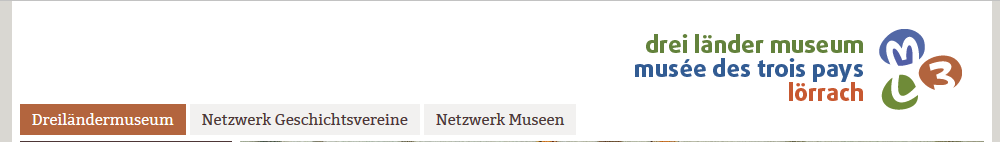 Aus der Homepage des Dreiländermuseums Lörrachhttps://www.dreilaendermuseum.eu/de/Sammlung/Dreil%C3%A4ndergeschichte/Revolution-1848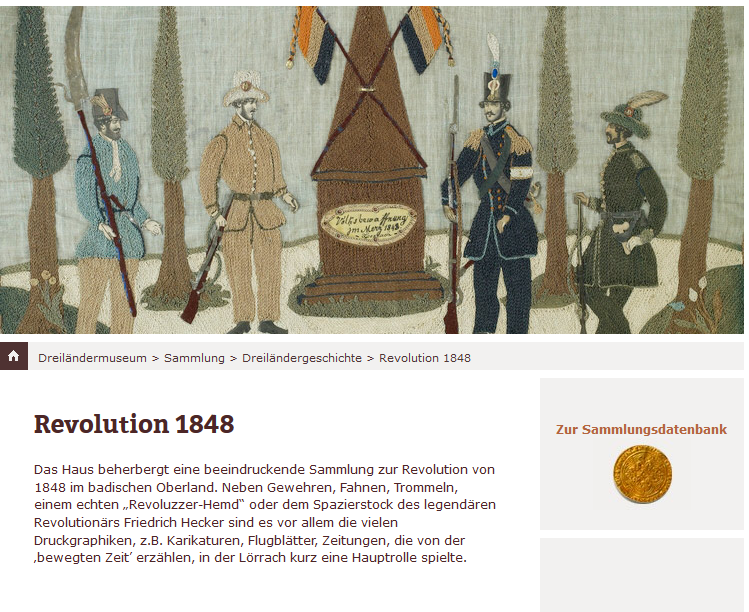 Schrifttafel im Bild: Volksbewaffnung im Merz 1848Analyse der Überschrift:___________________________________________________________________________________________________________________________________________________________________________________________________________________________________________Analyse des Textes:______________________________________________________________________________________________________________________________________________________________________________________________________________________________________________Analyse des Bilds:________________________________________________________________________________________________________________________________________________________________________________________________________________________________________________Fragestellung des Materials:________________________________________________________________________________________________________________________________________________________________________________________________________________________________________Die Badische Revolution 1848-1849. Dokumente des Karlsruher Stadtarchivs und des Pfinzgau-Museums. Ausstellung im Rathaus-Saal Durlach, 16. Juni bis 29. Juli 1973 (Veröffentlichungen des Karlsruher Stadtarchivs Band 2). Hg. von der Stadt Karlsruhe. Karlsruhe 1973.https://www.karlsruhe.de/b1/stadtgeschichte/literatur/stadtarchiv/HF_sections/content/ZZmpZbZIyr5x2i/Die%20Badische%20Revolution%201848-1849.pdf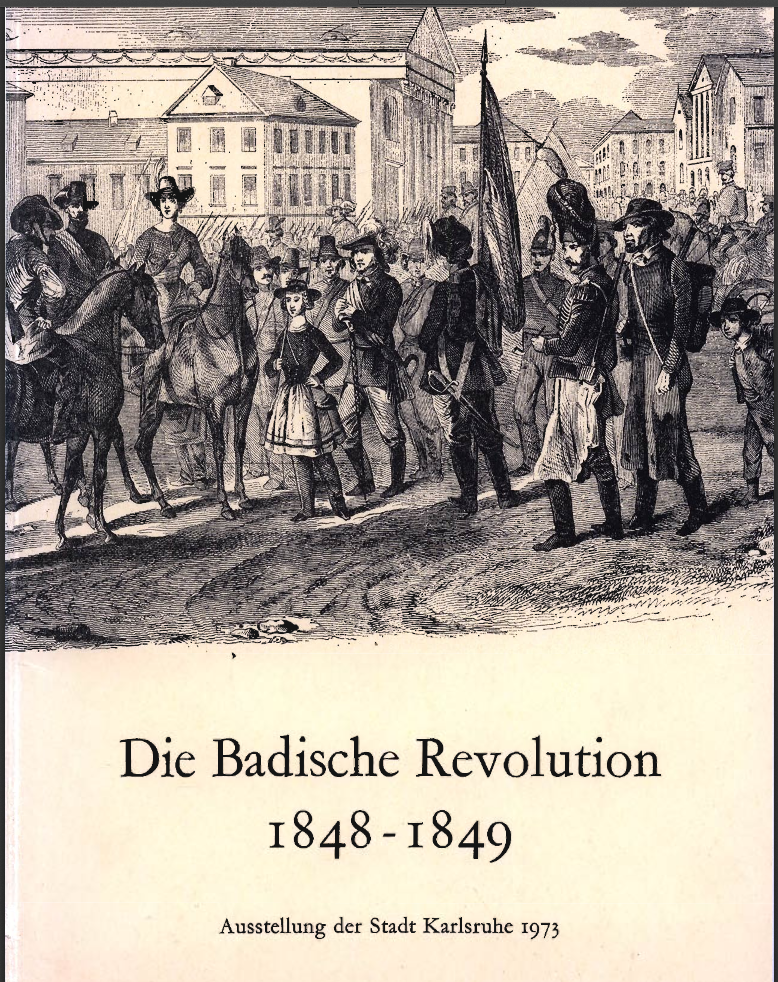 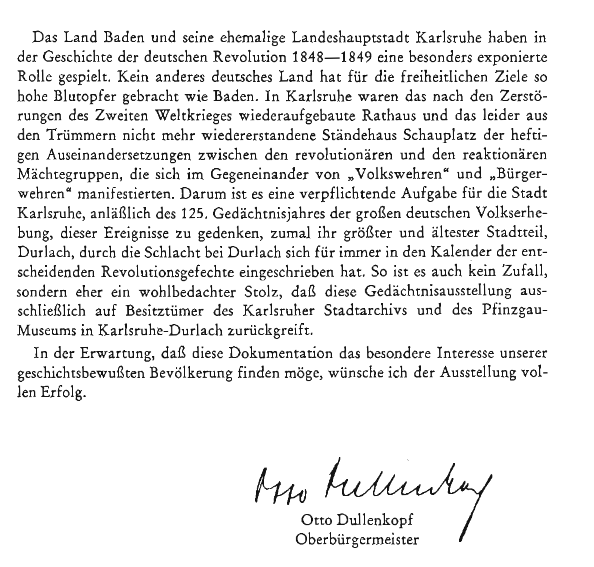 Analyse der Überschrift:___________________________________________________________________________________________________________________________________________________________________________________________________________________________________________Analyse des Textes:______________________________________________________________________________________________________________________________________________________________________________________________________________________________________________Analyse des Bilds:________________________________________________________________________________________________________________________________________________________________________________________________________________________________________________Fragestellung des Materials:________________________________________________________________________________________________________________________________________________________________________________________________________________________________________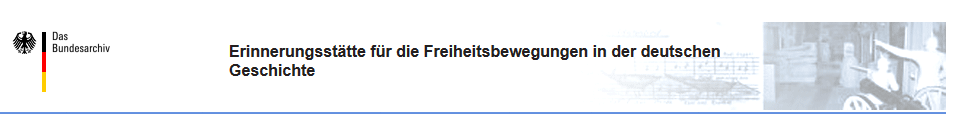 Aus der Homepage der Erinnerungsstätte für die Freiheitsbewegungen in der deutschen Geschichte. Aus-stellung und außerschulischer Lernort im Schloss Rastatthttp://www.bundesarchiv.de/DE/Navigation/Meta/Ueber-uns/Dienstorte/Rastatt/rastatt.html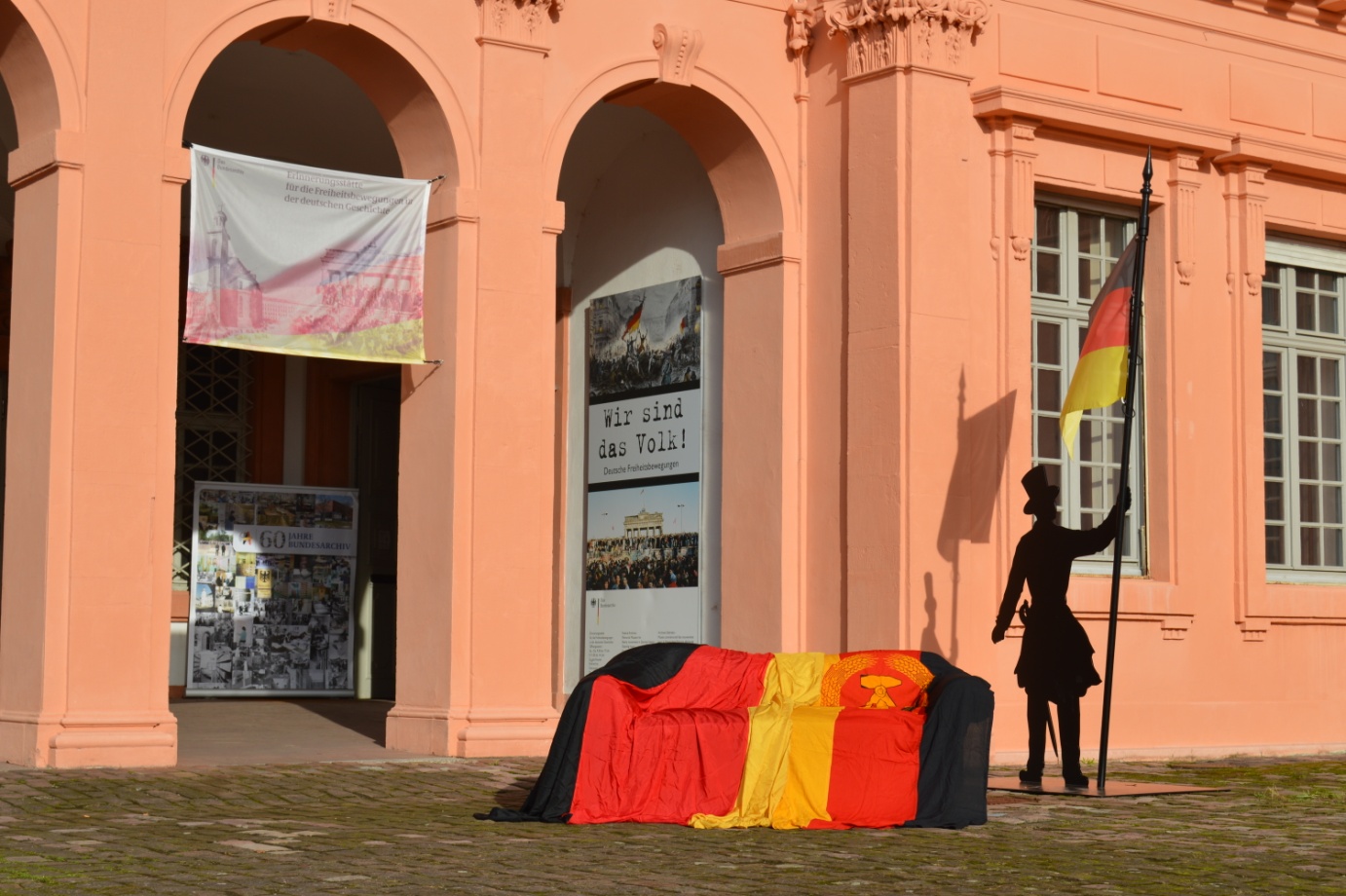 Analyse der Überschrift:___________________________________________________________________________________________________________________________________________________________________________________________________________________________________________Analyse des Textes:______________________________________________________________________________________________________________________________________________________________________________________________________________________________________________Analyse des Bilds:________________________________________________________________________________________________________________________________________________________________________________________________________________________________________________Fragestellung des Materials:________________________________________________________________________________________________________________________________________________________________________________________________________________________________________Aus der Homepage Ausstellungs- und Gedenkort Friedhof der Märzgefallenen in Berlinhttp://www.friedhof-der-maerzgefallenen.de/http://www.friedhof-der-maerzgefallenen.de/gedenkortneu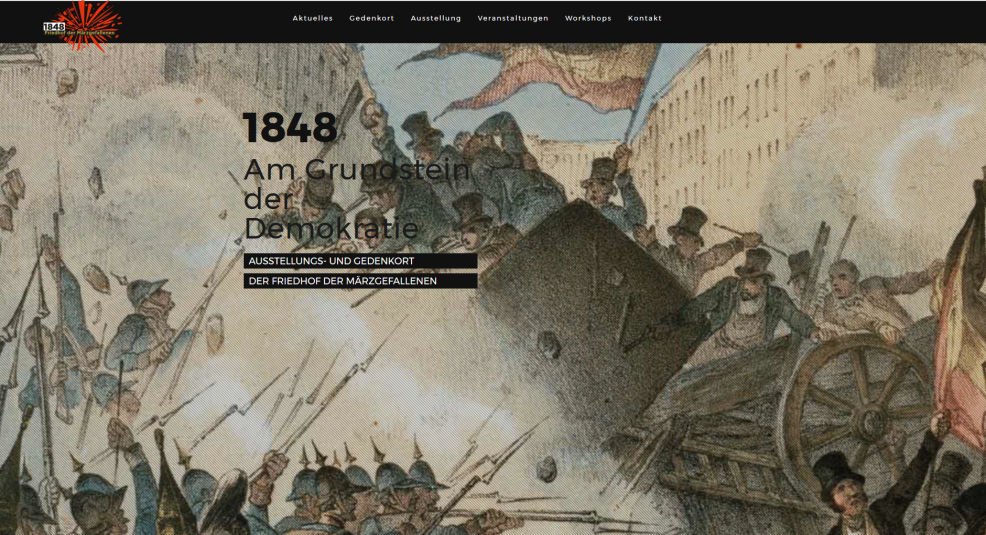 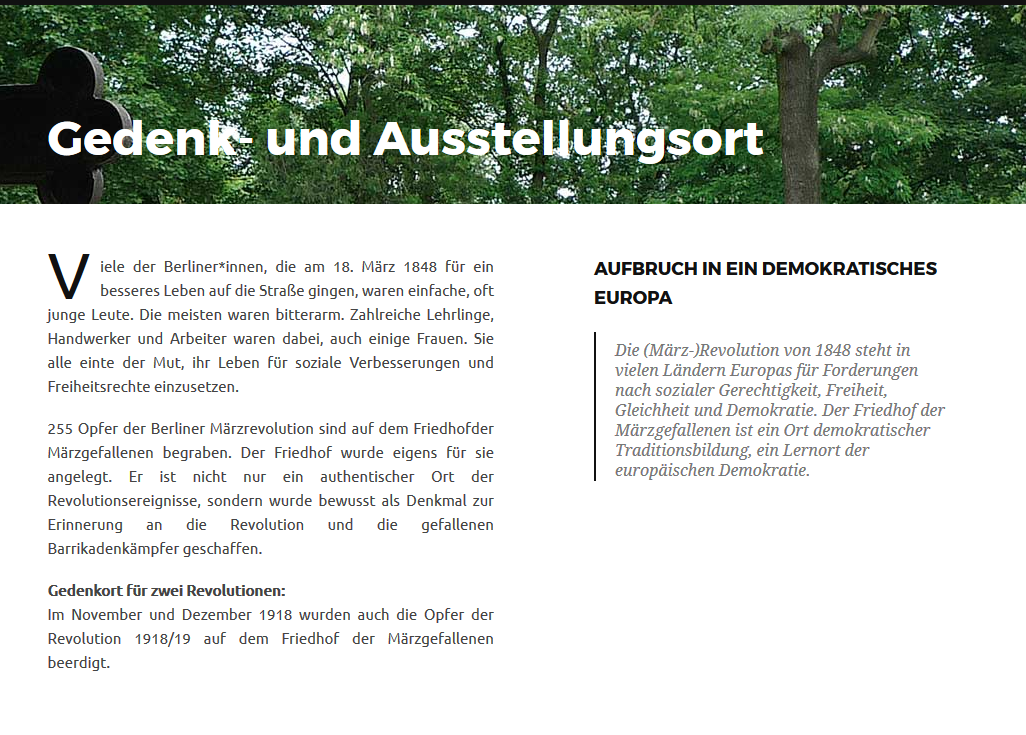 Analyse der Überschrift:___________________________________________________________________________________________________________________________________________________________________________________________________________________________________________Analyse des Textes:______________________________________________________________________________________________________________________________________________________________________________________________________________________________________________Analyse des Bilds:________________________________________________________________________________________________________________________________________________________________________________________________________________________________________________Fragestellung des Materials:________________________________________________________________________________________________________________________________________________________________________________________________________________________________________